Διάκριση  -ο / -ω1ο ΒήμαΚύκλωσε τα ουδέτερα ουσιαστικά σε –ο2ο ΒήμαΣυμπλήρωσε το –ο ή το –ω3ο ΒήμαΚύκλωσε το σωστό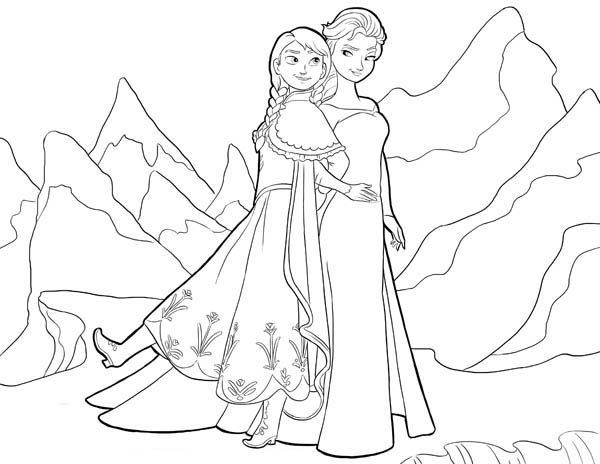 4ο ΒήμαΔιόρθωσε τα λάθη όπου υπάρχουν5ο ΒήμαΔιόρθωσε τα λάθη όπου υπάρχουνΒλέπο από το παράθυρω ένα ψηλώ δέντρο.Σκέφτομαι να αγοράσο ένα καινούριω αυτοκίνητο.Μιλάω πολλές ώρες στο τηλέφωνω.Το τσιγάρω βλάπτει την υγεία.Κολυμπάω με το σωσίβιω 2 ώρες την ημέρα.Όταν διψάο πίνω πολύ νερώ.Αγαπάω πολύ το πιο όμορφω ζώο , τον σκύλω.Αναζητό ένα ωρείο ξενοδοχείο για τις καλοκαιρινές μου διακοπές.Σκαρφαλώνο πάνω στο δέντρο για να κόψο ένα μήλω.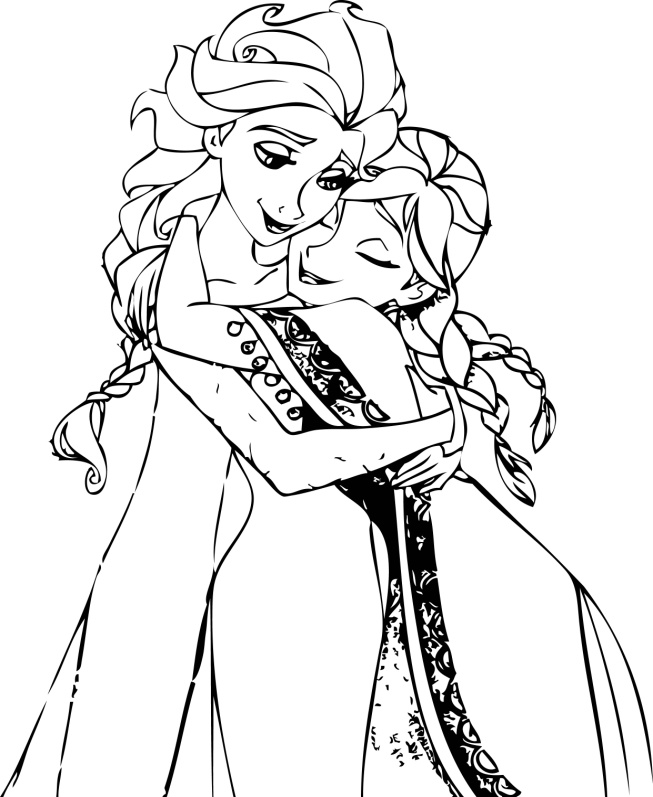 6ο ΒήμαΓραφή καθ’ υπαγόρευση:Ποδόσφαιρο, μιλώ, φαγητό, ξύνω, συναρμολογώ, σχολείο, θέλω, όπλο, άλογο, δουλεύω, πάρκο, ποτίζω, δέντρο, απαντάω, μήλο, χτίζω, πρακτορείο, παράθυρο, ρωτάω, μασάωΠροτάσεις:Θέλω ένα εργαλείο για να φτιάξω το παράθυρο που χάλασε.Βλέπω το λιοντάρι να κάνει επίθεση.Το άλογο σέρνει ένα κάρο.Όταν ξυπνώ ακούω τα πουλιά.Φτιάχνω το φαγητό που μου αρέσει.Οδηγώ στο στενό δρόμο.Κρατώ στο χέρι το τηλέφωνο της μαμάς μου.Σου ζητώ ένα ποτήρι νερό.Φέρε μου το μέτρο σε παρακαλώ.Πετώ μακριά το βέλος με το τόξο μου.ΚείμενοΑγαπώ το σχολείο. Μένω δίπλα και κάθε μέρα όταν ακούω το κουδούνι βγαίνω από το σπίτι και πάω με χαρά να δω τους φίλους μου. Το γρεφείο της μαμάς μου είναι και αυτό κοντά. Όταν γυρίζω καθαρίζω το δωμάτιό μου. Νιώθω καλά να βοηθάω τη μαμά μου . μετά κάνω τα μαθήματά μου και παίζω με τον αδελφό μου. Ετοιμάζω μετά τη σάκα μου, ξύνω τα μολύβια μου και βάζω κάθε βιβλίο στη θέση του. Σε ένα λεπτό τελειώνω και πηγαίνω για ύπνο. η μαμάεγώ δανείζωτο πλοίοο κύριοςο παίχτηςτο γλυκότο τρένοη ξύστρατο μπισκότοη τάξηο χειμώναςη Θάλειαη θέσηο ανεμιστήραςτο φαγητόο νικητήςεγώ ντύνωτο σχολείοτο μωρότο δάσοςο πίνακαςη λύσηο δάσκαλοςεγώ δίνωτο βιβλίοη Ιφιγένειαεγώ πίνωτο μήλοη Θεσσαλονίκηη γόματο τετράδιοτο καπέλοο καναπέςεγώ κρύβωτο παγωτότο αυτοκίνητοη μέρατο τριαντάφυλλοο ναύτηςεγώ παίζωεγώ παλεύωτο τηλέφωνοτο ξύλοη Μαρίνατο παράθυροη πηγήτο δέντροτο δάχτυλοη Τζένηη Αφρικήτο αυγόσχολει…..καθαριστήρι….θρανί….μέν…..μαθαίν…..πηγαίν….μουσεί….αγγεί…….βγαίν…..αρχίζ….δέν…..πεύκ….γραφεί…..πλοί…..θέλ…..φαρμακεί…..κρεοπωλεί…..μιλ…..καθαρίζ…..κουμπών…..έλατ…..νιώθ…..ιατρεί…..ανεβαίν….εργαλεί….αΑπλών….αγαπ…..πλέν…..ντύσιμ……μελομακάρον…..κάν….σιδερών…..μετρ΄……βιβλιοπωλεί….φυτ΄……ανασαίν….δανείζ……γκρεμίζ….λεπτ……παίζ…..ζώ……φεύγ…..ψυγεί…..αθροίζ…..Κκνητ…..σκουπίζ…..λαχεί……Ξξν…..καφενεί….χτίζ…..σταθερ…..αθροίζω – αθροίζοαλμυρο – αλμυρώαλείφο – αλείφωμαγειρεύω – μαγειρεύοαμύγδαλω – αμύγδαλοκαλλιεργό – καλλιεργώλύνω – λύνοανθοπωλείω – ανθοπωλείοαπειλό – απειλώβρώμικω – βρώμικοηφαίστειω – ηφαίστεοαστείο – αστείωπεριπολικό – περιπολικώαφήνο – αφήνωκολυμπώ – κολυμπόβασίλειω – βασίλειοβοηθό – βοηθώγήπεδο - γήπεδωωδείωχαιρετώφταίοταλαιπωρόχρυσόφύλλωσυμβουλεύωφυτώσυλλέγωφτηνόακριβώσυμμετέχωκρατόφθινόπωροπαθαίνοφαρμακείοντύσιμοζωγραφίζουπόλοιπωχειρουργώυπόγειωταλαιπωρώστραγγίζοισόγειογράφωτελωνείορωτάουγρόπηγαίνωτύμπανω